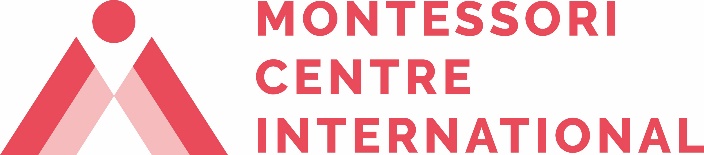 Tutor Training programme, 2022/2023 - Registration FormPlease note:In accordance with all MCI training, this Tutor Training programme is offered through blended learning, with remote study support via our Virtual Learning Environment.All Students will be allocated a Mentor for the duration of their study programme.Students will need electronic study access throughout the course and to complete assessment processes.Successful completion of the programme and its assessments will confirm the award of both the MCI Tutor Training Certificate and the regulated NCFE Level 4 Certificate in Education & Training. We provide a series of webinar activities (live and recorded) to guide your learning and a full suite of VLE based materials to cover each module of study. If Students are absent for a scheduled live webinar event, content can be revised via review of recorded material and discussion with your Mentor.Integrated course work assessments are included to support preparation for the final assessments, fully explained during course induction and culminating in a portfolio of evidence to build an individual teaching practice log.Programme Fees:The course cost is £1,750 (plus VAT) per registrant. Payment terms available upon request.We reserve the right to cancel a webinar or taught session and where possible, we will give not less than one week’s notice, except in the event of unforeseen illness/accident, when we will endeavour to give the maximum possible notice.If an advertised speaker becomes unavailable we reserve the right to substitute a suitable alternative.In 2022/22, remote sessions will be held via a cycle format beginning in June. Sessions will remain available via the MCI VLE for those unable to attend or for reflection and follow-up. As detailed, it is anticipated that Learners can complete this programme within 6/9 months (maximum study length 12 months; longer study period available via exceptional circumstances, through Head of Education authorisation). Declaration:I have read and agree to the above programme descriptionI wish to confirm my place on the MCI Tutor Training ProgrammeI agree to pay fees in accordance with the Terms aboveI consent for my contact details to be shared with my allocated programme Mentor for direct contact via email to start my programme of study (once programme fees are paid in full).Name:						Signed:							Date:	Please return completed form to: Head of Education, Preeti Patel (preeti.patel@montessori.org.uk)Upon receipt, your invoice will be issued directly.Applicant name:Address:Email address:Contact numbers:Initial experience information – please provide details of your current employment setting/ location for teaching practice (as appropriate):Initial experience information – please provide details of your current employment setting/ location for teaching practice (as appropriate):Initial experience information – please provide details of your current employment setting/ location for teaching practice (as appropriate):Initial experience information – please provide details of your current employment setting/ location for teaching practice (as appropriate):Initial experience information – please provide details of your current employment setting/ location for teaching practice (as appropriate):SessionDateTimeFeaturesProgramme componentTitleNotes & extension activitiesSession 1Friday 24th June 20229.00-11.00am 2hr webinar1hr Mentor inductionCourse InductionThe potential for Montessori Teacher TrainingMENTOR TIME TBASession 2Friday 1st  July 20229am -11am 2hr webinar1hr Mentor timeModule OneRole of the TutorMENTOR TIME TBASession 3Friday 15th July 20229.00 -10.00 am1hr webinar1hr Mentor timeModule One: Support SessionPreparation for assessmentMENTOR TIME TBASession 4Friday 22nd July 229.00-11.00am 1hr webinar1hr Mentor timeModule TwoPlanning preparationMENTOR TIME TBASession 5Friday 29th July 9.00-11.00am 2hr webinar1hr Mentor timeModule TwoPlanning theory & designMENTOR TIME TBASession 6Friday 5th Aug 2022 9.00-11.00am 2hr webinar1hr Mentor timeModule TwoBlended learning & the flipped classroom, in practiceMENTOR TIME TBASession 7Friday 12th Aug  202210.00-11.00am1hr webinar1hr Mentor timeModule Two: Support SessionPreparation for assessmentMENTOR TIME TBASession 8 (multiple sub-sessions)Session 8 (multiple sub-sessions)Thurs 8/9, 15/9, 22/9 (over 3 weeks)9 -10.30am Thurs 8/9, 15/9, 22/9 (over 3 weeks)9 -10.30am Subject Specialism sessions (Delivering Montessori: Professional Specialisms & Curriculum Areas): 1.5hrs per sessionSubject Specialism sessions (Delivering Montessori: Professional Specialisms & Curriculum Areas): 1.5hrs per sessionSubject Specialism sessions (Delivering Montessori: Professional Specialisms & Curriculum Areas): 1.5hrs per sessionSession 9Wed 5th Oct  20229.00 – 11.00 am2hr webinar1hr Mentor timeModule ThreeGroup delivery & individual support for studentsMENTOR TIME TBASession 10Friday 14th Oct 20229.00- 10.00 am 1hr webinar1hr Mentor timeModule ThreeSupporting additional learning needsMENTOR TIME TBASession 11Friday 21st Oct 20229.00 -11.00am 1hr webinar1hr Mentor timeModule ThreeSupporting students on professional placementMENTOR TIME TBASession 12Friday 4th Nov 229.00am -10.00am1hr webinar1hr Mentor timeModule Three: Support SessionPreparation for assessmentMENTOR TIME TBASession 13Friday 18th Nov 229.00 -11.00am2hr webinar1hr Mentor timeModule FourAssessment in practiceMENTOR TIME TBASession 14Friday 2nd Dec  229.00am -10.00am2hr webinar1hr Mentor timeModule FourAssessing, practical observations and questioning MENTOR TIME TBASession 15Friday 9th Dec 229.00am -10.00am1hr webinar1hr Mentor timeModule FourMarking and feedback MENTOR TIME TBASession 16Monday 12th Dec20229.00am -10.00am1hr webinar1hr Mentor timeModule Four: Support SessionPreparation for assessmentMENTOR TIME TBASession 17Friday 13th Jan 20239.00am -10.00am1hr webinar1hr Mentor timeModule Five & support sessionEvaluation and reflection MENTOR TIME TBASession 18Friday 27th Jan 20239.00am -11.00am2hr webinarModule FiveGroup/ self-analysis following micro teach